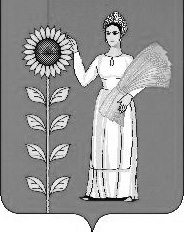 ПОСТАНОВЛЕНИЕадминистрации сельского поселения   Среднематренский  сельсоветДобринского муниципального   районаЛипецкой  области19.11.2020                               с. Средняя Матренка                                 № 62О признании утратившим силу  постановления № 35 от 01.09.2009 г.    В связи  с приведением нормативных правовых актов в соответствие действующему законодательству, нормативных правовых актов, руководствуясь Федеральным законом 131-ФЗ «Об общих принципах организации местного самоуправления в Российской Федерации», Устава сельского поселения Среднематренский сельсовет, администрация сельского поселения Среднематренский сельсовет ПОСТАНОВЛЯЕТ: 1.Признать утратившим силу  постановление № 35 от 01.09.2009г. «Об отмене Постановления главы администрации сельского поселения от 10.09.2008г.№7 «Об утверждении поселенческой целевой программы «Пожарная безопасность администрации сельского поселения Среднематренский сельсовет на 2009-2011 годы»2.  Настоящее постановление вступает в силу со дня его официального                    обнародования. 3. Контроль за выполнением настоящего постановления оставляю за собой. Глава   администрации сельского поселенияСреднематренский сельсовет                                 Н.А.Гущина